(OPTIONAL) Instructional Day: Day 7 from Unit B, Part 2Topic Description: Students will have fun solving gridless puzzlesObjectives:The student will be able to:Think spatially without using a gridOutline of the Lesson:Note: This lesson is optional, as it does not teach any new computer science techniques. However, the levels are quite fun, so I suggest letting the kids have fun with it.Themes:Spatial AwarenessIndependent work in Scratch (20 minutes)Let the students work through the World 9 PuzzlesThis is a very independent day and is more designed for the students to have fun. Break (5 minutes)Go back to World 1 and have the kids solve a few of the puzzlesEmphasize just how far they’ve come and how good they are at programmingIndependent work in Scratch (20 minutes)Let the students work through more of the World 9 PuzzlesIf any finish, let them know that, if they scroll down in the code window, they will find the code for Vertical Block and Horizontal Block. Tell them to mess with some of the numbers and see what happens: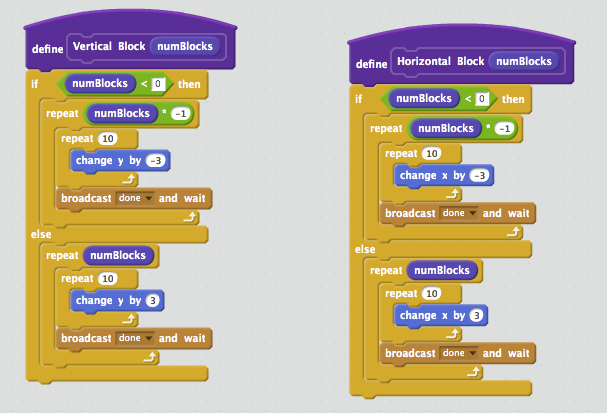 (Optional) Students write a journal/blog entry about what they learned (10 minutes)